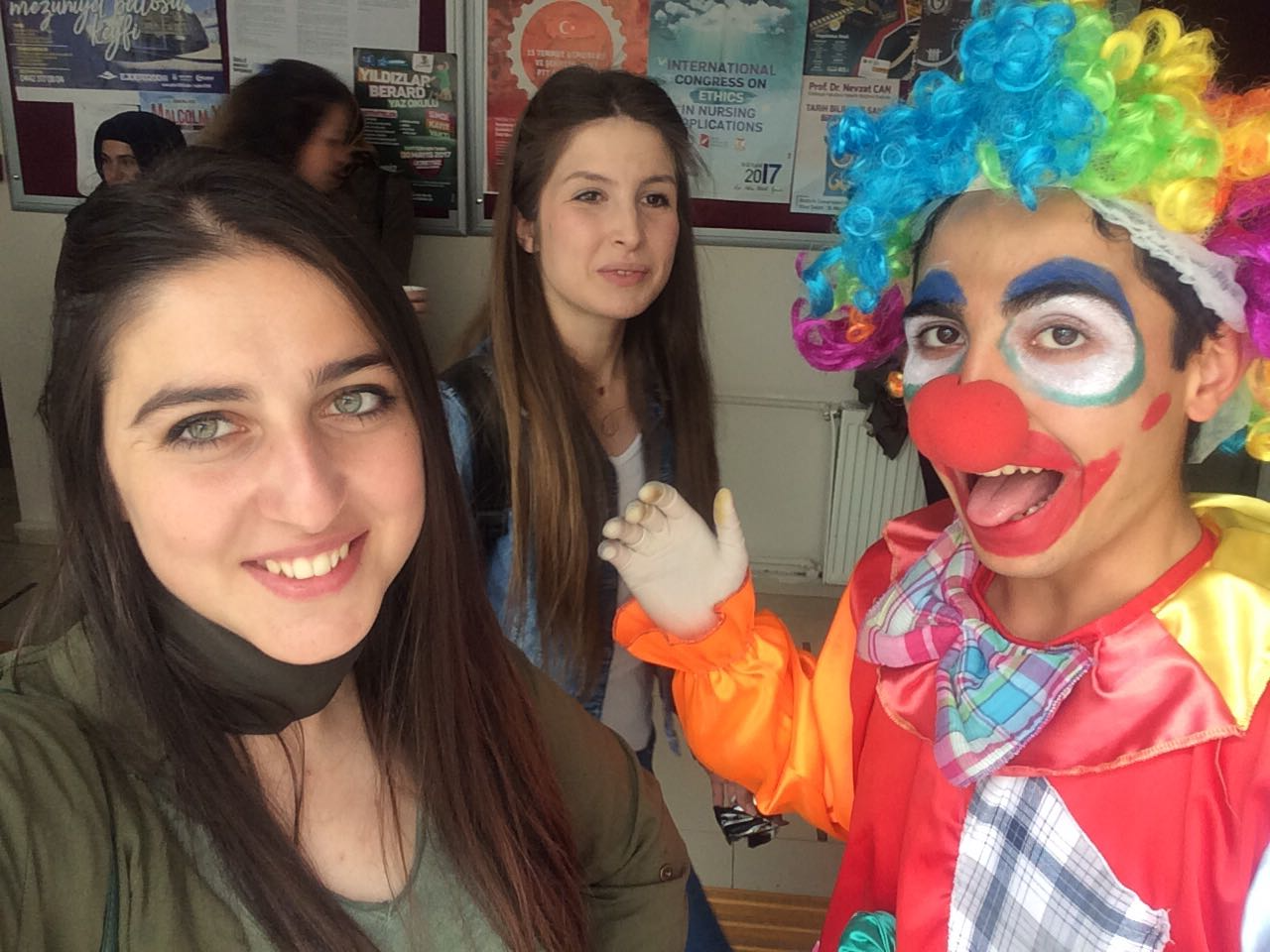 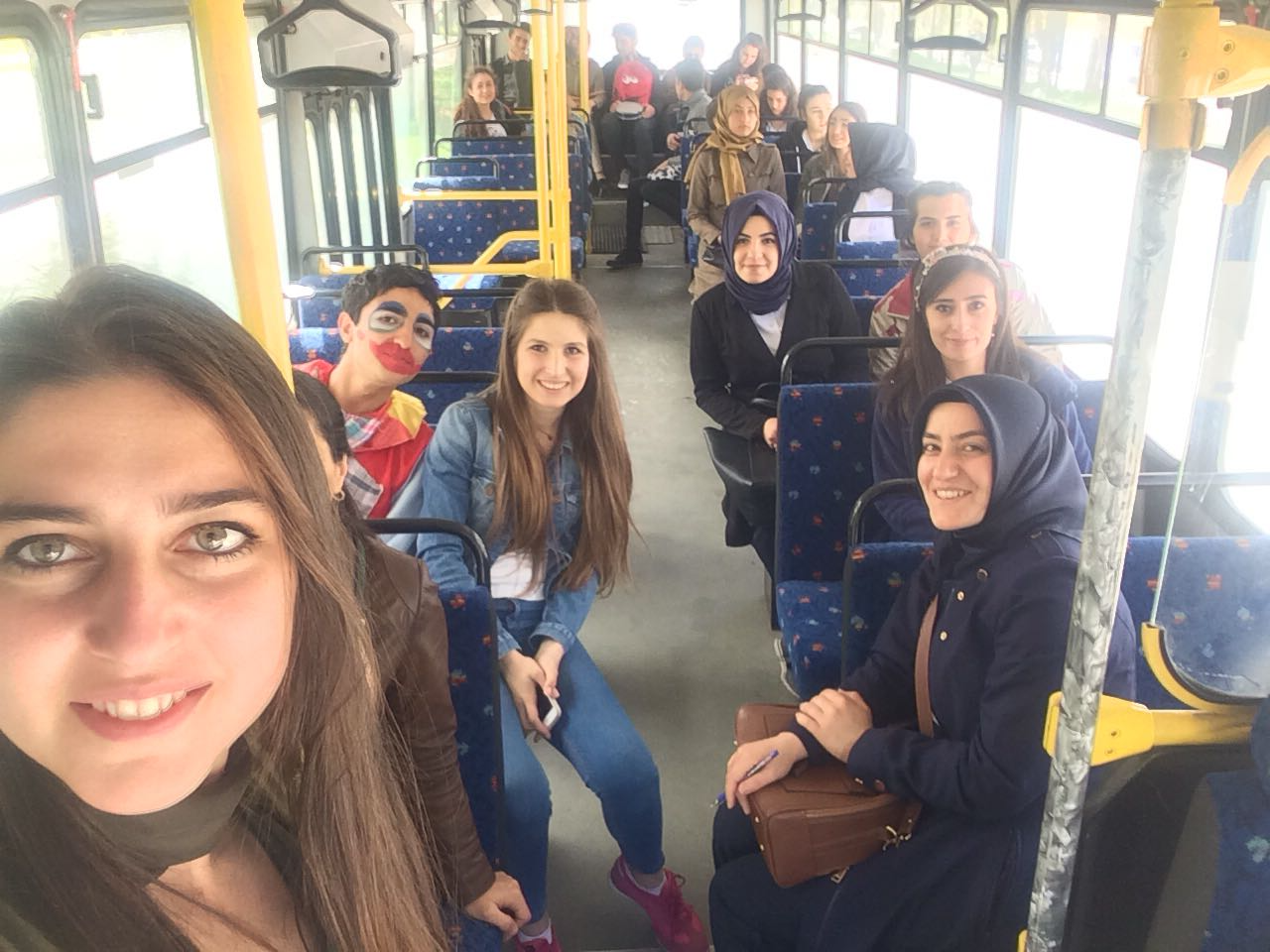 SOSYAL ETKİNLİK ADITARİHİ VE SAATİETKİNLİĞİ YAPAN AD. YADA BÖLÜM- KURUMETKİNLİKTE YER ALAN KİŞİLER (PROJE EKİBİ)Nene hatun Çocuk Yuvasında 0-13 yaş grubuna müzikli palyaço gösterisi16 Mayıs Salı13: 00-15: 00DekanlıkYrd. Doç. Dr. Sonay BİLGİN Arş. Gör. Gülnaz ATA